Materiały do pracy w domu dla dzieci z grup Kotki i Żabki30.03.2020 r.„W gospodarstwie”Dzień I. Zwierzęta, które znamy - zagadkiRodzic czyta zagadki, a dzieci odgadują:Jestem różowa, tłusta i kwiczę.Kiedy w chlewiku zapasy ćwiczę. /świnia/Ptak jest ze mnie kolorowy i gulgotać wciąż gotowy./indyk/Ma skrzydełka dwa, mówi: kwa, kwa, kwa. /kaczuszka/Spotkasz go w stajni albo w zagrodzie, a jego ogon zawsze jest w modzie. /koń/Mogę, gdy zechcę, dać dla człowieka nawet wiaderko pysznego mleka. /krowa/Za każde jajko, małe i duże, podziękuj proszę, gdaczącej .. /kurze/Jestem biała, jak wąż syczę, tyle razy, że nie zliczę i lubię chodzić gęsiego, czy wiesz kim jestem, kolego?.. /gęś/Mam a sobie same loczki, futro białe jak obłoczki, a gdy czegoś mi się chce mówię tylko: mee, mee, mee. /owca/Rozmowa z dziećmi :- Jakie znacie zwierzęta hodowlane? -Jakie wydają odgłosy?   - Jakie jest twoje ulubione zwierzę hodowlane?- Jak nazywają się dzieci zwierząt przedstawionych na zdjęciach poniżej? Paca własna dzieci: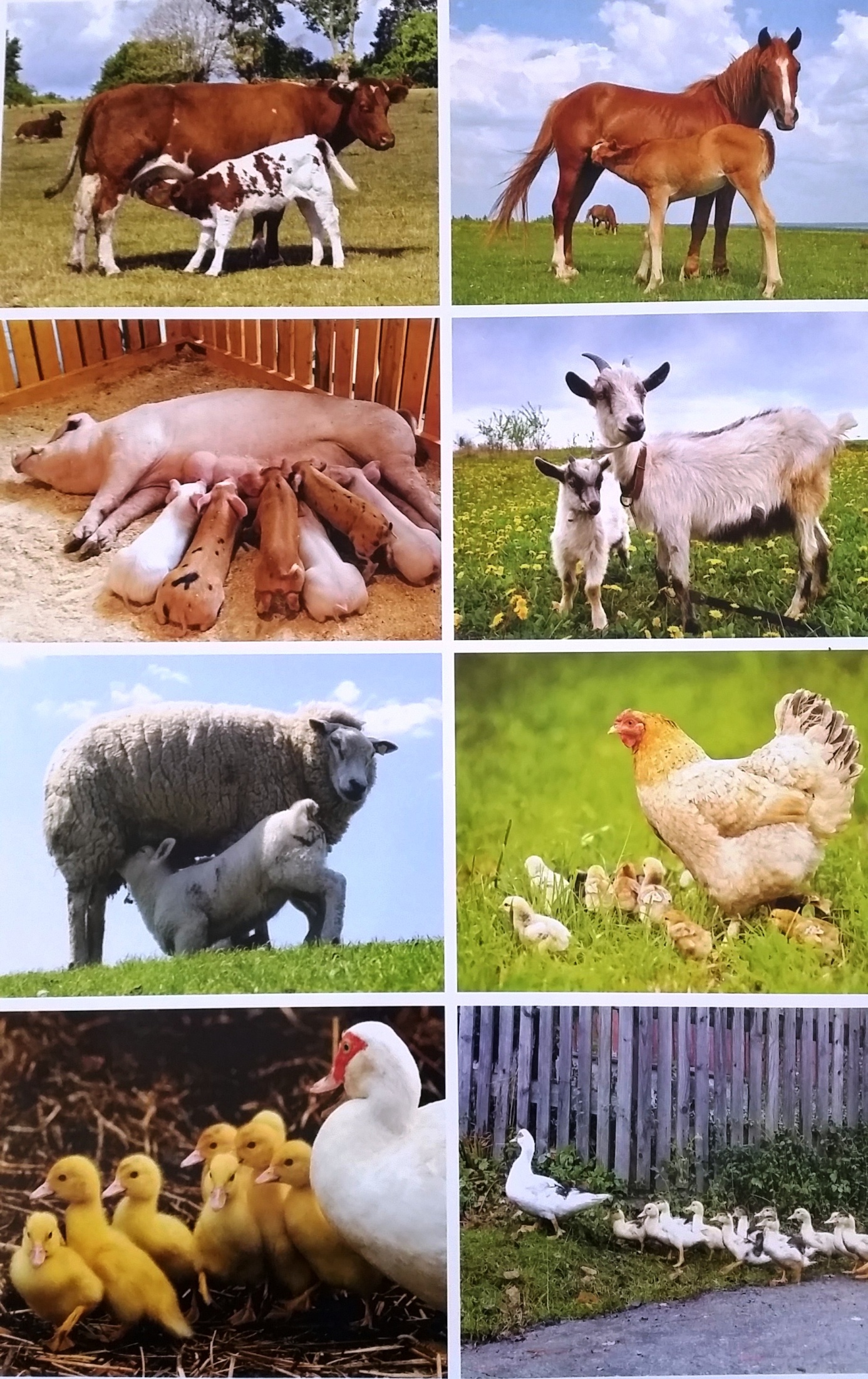 Kaczuszka – kolorowanie na żółto. Karta pracy str 9.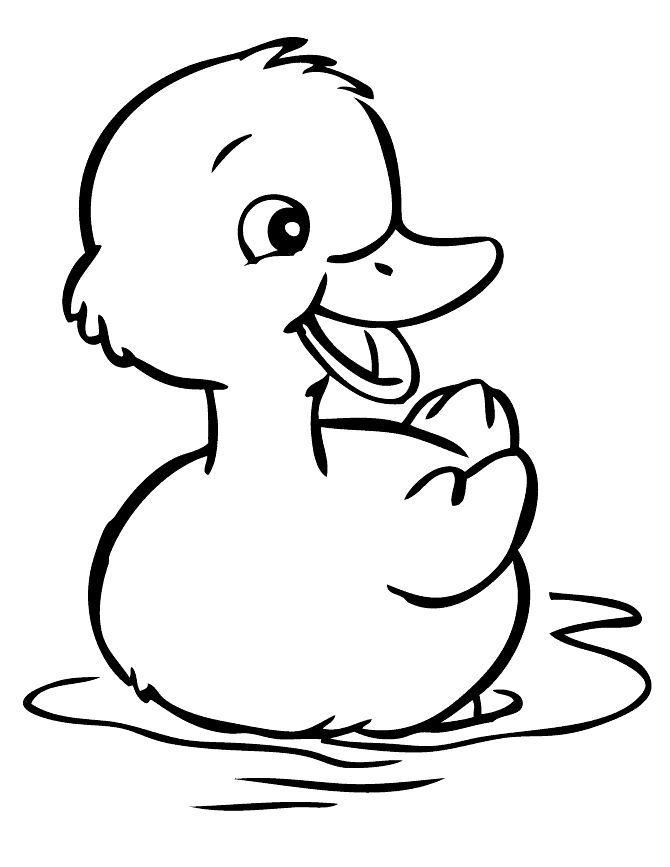 